Pour les francophones, merci de compléter les pages 1 et 2/ For foreign applicants, please complete pages 3 and 4.PRESTATIONS D’ANALYSES DU LABORATOIRELes conditions générales relatives aux prestations d’analyses font l’objet de la fiche LSV035/FSE/002. La fiche LSV035/INS/026 précise les recommandations en matière de prélèvement, de conditionnement, et d’expédition des échantillons. Ces documents ainsi que le présent formulaire de demande d’analyse LSV035/FSE/076, le formulaire de convention de preuve LSV035/FSE/147 pour l’envoi dématérialisé des rapports d’analyses et les tarifs en vigueur sont accessibles sur le site www.anses.fr. Ils peuvent également vous être remis sur simple demande par messagerie électronique ou par courrier.Pour toute information complémentaire contacter le laboratoireLaboratoire de la Santé des Végétaux - unité de NématologieDomaine de la Motte au VicomteBP 3532735653 LE RHEU CEDEXFRANCETél : +33 (0)2 99 30 90 35e-mail : rennes.lsv@anses.frLABORATORY ANALYSIS SERVICESThe general terms and conditions for analysis services are contained in data sheet LSV035/FSE/002. Data sheet LSV035/INS/026 specifies the recommendations concerning the collection, packaging and shipping of samples. These documents as well as this analysis request form LSV035/FSE/076, the proof agreement LSV035/FSE/147 and the current rates are available on the www.anses.fr website. They can also be sent to you on request by e-mail or by post.For further information, please contact the laboratory:Laboratoire de la Santé des Végétaux - unité de NématologieDomaine de la Motte au VicomteBP 3532735653 LE RHEU CEDEXFRANCETel: +33 (0)2 99 30 90 35e-mail: rennes.lsv@anses.fr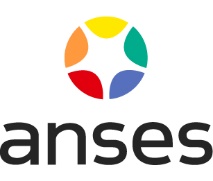 Laboratoire de la Santé des VégétauxUnité NématologieENREGISTREMENTENREGISTREMENTLaboratoire de la Santé des VégétauxUnité NématologieRéférence Ennov : Date d’application : LSV035/FSE/07614/04/2023Demande d’analyseDemande d’analyseDemande d’analyseDemande d’analyseDEMANDEUR (destinataire des résultats)DEMANDEUR (destinataire des résultats)DEMANDEUR (destinataire des résultats)Nom :      Organisme :      Nom :      Organisme :      Nom :      Organisme :      Adresse :       Adresse :       Adresse :       Code Postal :      Ville :      Ville :      Tél :      Tél :      Email :      FACTURATIONFACTURATIONFACTURATIONNom – Organisme :      Nom – Organisme :      Nom – Organisme :      Adresse :      Adresse :      Adresse :      Code Postal :      Ville :      Ville :      Tél :      Tél :      Siret :      (à compléter pour une première demande)CADRE DE LA DEMANDECADRE DE LA DEMANDE      Contrôle Export (demande professionnels)      Expérimentation      Certification       Diagnostic (ne pas compléter le cadre « nématodes à rechercher »)      Autres (à préciser) :            Autres (à préciser) :      Nématodes à rechercher (Compléter obligatoirement le genre et/ou la ou les espèces ou à défaut inscrire « nématodes phytoparasites »): (joindre une liste à la présente demande si besoin)Nématodes à rechercher (Compléter obligatoirement le genre et/ou la ou les espèces ou à défaut inscrire « nématodes phytoparasites »): (joindre une liste à la présente demande si besoin)Nématodes à rechercher (Compléter obligatoirement le genre et/ou la ou les espèces ou à défaut inscrire « nématodes phytoparasites »): (joindre une liste à la présente demande si besoin)ECHANTILLONSDate de prélèvement :      /     /     Origine du prélèvement - Commune :                                                       Pays :      Quantité :      Espèce végétale :      Matériel destiné à la multiplication (semences, plants, …) :  Oui          NonCatégorie culturale : Pleine terre :  Oui          NonCondition culturale :  Sous-abris :  Chauffé    Non chaufféNature du/des échantillon(s) :         Sol                Substrat                      Plante entière               Parties aériennes                                                         Racines        Graines                       Bois                              Bulbes/Tubercules/Rhizomes Extraits ou nématodes                        Effluents (boue, eau)     Sol de pays hors Union Européenne (contacter impérativement le laboratoire)                    Autres (préciser) :      Nature du/des échantillon(s) :         Sol                Substrat                      Plante entière               Parties aériennes                                                         Racines        Graines                       Bois                              Bulbes/Tubercules/Rhizomes Extraits ou nématodes                        Effluents (boue, eau)     Sol de pays hors Union Européenne (contacter impérativement le laboratoire)                    Autres (préciser) :      Nature du/des échantillon(s) :         Sol                Substrat                      Plante entière               Parties aériennes                                                         Racines        Graines                       Bois                              Bulbes/Tubercules/Rhizomes Extraits ou nématodes                        Effluents (boue, eau)     Sol de pays hors Union Européenne (contacter impérativement le laboratoire)                    Autres (préciser) :      Références (12 caractères max / au-delà de 12 échantillons, joindre une liste à la présente demande) :Références (12 caractères max / au-delà de 12 échantillons, joindre une liste à la présente demande) :Références (12 caractères max / au-delà de 12 échantillons, joindre une liste à la présente demande) :VALIDATION PAR LE DEMANDEURDate :      /     /                                             Nom :                                             AUTRES RENSEIGNEMENTSPlant Health LaboratoryNematology UnitENREGISTREMENTENREGISTREMENTPlant Health LaboratoryNematology UnitEnnov reference : Application date : LSV035/FSE/07614/04/2023Analysis RequestAnalysis RequestAnalysis RequestAnalysis RequestAPPLICANT (recipient of results)APPLICANT (recipient of results)APPLICANT (recipient of results)APPLICANT (recipient of results)Name:      Organisation:      Name:      Organisation:      Name:      Organisation:      Name:      Organisation:      Address:      Address:      Address:      Address:      Post Code:      Country:      Country:      City:      Phone:      Phone:      Email:      Email:      BILLINGBILLINGBILLINGBILLINGName - Organisation:      Name - Organisation:      Name - Organisation:      Name - Organisation:      Address:      Address:      Address:      Address:      Post Code:      Country:      Country:      City:      Phone:      Phone:      VAT number:      (To be completed for a first request)	VAT number:      (To be completed for a first request)	REQUEST FRAMEWORKREQUEST FRAMEWORK Export Control (occupational demands) Experimentation Certification  Diagnosis (don’t complete the « specific nematode search » box) Other (specify):        Other (specify):       SPECIFIC NEMATODE SEARCH (complete the genus and/or species or if not, write “plant parasitic nematode”):                      attach a list to this application if necessarySPECIFIC NEMATODE SEARCH (complete the genus and/or species or if not, write “plant parasitic nematode”):                      attach a list to this application if necessarySPECIFIC NEMATODE SEARCH (complete the genus and/or species or if not, write “plant parasitic nematode”):                      attach a list to this application if necessarySAMPLESSampling date:      /     /     Origin - Location:                                                       Country:      Quantity:      Plant species :      Propagation material (seeds, seeding, …) :  Yes          NoCrop category : ground :  Yes          NoCultivation condition :  under cover :  heated    unheatedNature of sample(s):         Soil                Substrate                      Entire plant               Aerial parts                                                         Roots            Grains                          Wood                       Bulbs/Tubers/Rhizomes Extracts or nematodes                           Effluents (mud, water)     Soil from outside the European Union (please contact the laboratory)                    Other (specify) :      Nature of sample(s):         Soil                Substrate                      Entire plant               Aerial parts                                                         Roots            Grains                          Wood                       Bulbs/Tubers/Rhizomes Extracts or nematodes                           Effluents (mud, water)     Soil from outside the European Union (please contact the laboratory)                    Other (specify) :      Nature of sample(s):         Soil                Substrate                      Entire plant               Aerial parts                                                         Roots            Grains                          Wood                       Bulbs/Tubers/Rhizomes Extracts or nematodes                           Effluents (mud, water)     Soil from outside the European Union (please contact the laboratory)                    Other (specify) :      References (up to 12 characters / if more than 12 samples, attach a list to this request):References (up to 12 characters / if more than 12 samples, attach a list to this request):References (up to 12 characters / if more than 12 samples, attach a list to this request):APPLICANT VALIDATIONAPPLICANT VALIDATIONAPPLICANT VALIDATIONDate:      /     /     Name:      ADDITIONAL DETAILS